Tytuł operacji:      Skatepark w Zacharzynie – Gmina ChodzieżNumer wniosku:  2/PI/16 Kwota dofinansowania:     62.729,85 złCel ogólny LSR:     Poprawienie jakości życia i stwarzanie warunków do dalszego                                harmonijnego rozwoju lokalnego społecznościCel szczegółowy:    Rozwój Infrastruktury społeczno-kulturalnej i rekreacyjno-sportowejWskaźnik:               Nowe i przebudowane obiekty infrastruktury społeczno-kulturalnej i                                 rekreacyjno-sportowej         Opis operacji:Operacja polegała na montażu atestowanych urządzeń skateparku. Obiekt jest ogólnodostępny i stanowi uzupełnienie miejsca rekreacji i sportu, składającego się z placu zabaw i siłowni zewnętrznej. Usytuowany jest w strefie zabudowy mieszkaniowej jednorodzinnej, oświatowej oraz użyteczności publicznej. Realizacja operacji polegała na utwardzeniu nawierzchni kostką brukową oraz na montażu minirampy z poręczami ochronnymi .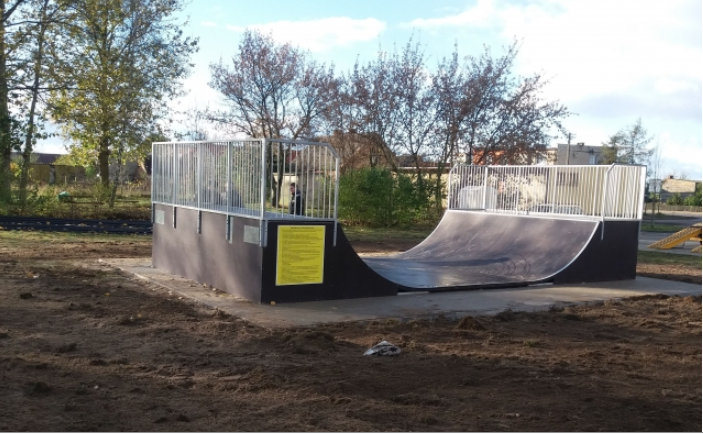 